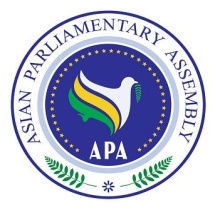 Draft Resolution on Enhancing Cooperation among the Members of the Asian Parliamentary Assembly to Protect and Promote Multilateralism (New)NewAPA/Plenary/SC-Political/Draft Res/2019/09         16 December 2019We, the Members of the Asian Parliamentary Assembly, Recalling the relevant principles set forth in the Charter of the Assembly and the Charter of the United Nations;Mindful of the existence of mutual interests and common problems among the Member Parliaments and convinced of the need to further strengthen the existing cooperation;Recognizing the serious danger and threats posed by the actions and measures which seek to undermine international law and international legal instruments;Recalling paragraph 4 of the report of Secretary-General of the United Nations entitled “Report of the Secretary-General on the work of the Organization” contained in document A/72/1 wherein it states that “now more than ever, multilateral action is needed to find effective solutions to this mix of challenges”. Sharing his concern expressed in paragraph 140 of the same report that “multilateralism is being questioned at a time when we most need coherent global responses to these interconnected events”;Underscoring the need to strengthen cooperation between APA and other regional and international inter-parliamentary organizations and forums on matters related to Asia;Expressing opposition to all unilateral coercive measures, with certain destructive effects on the foundation of multilateralism, including those measures used as tools for imposition of unjust political or economic and financial pressure against any country;Continuing to maintain, strengthen and manifest the unity and solidarity among the members of APA, particularly with those whose nations are suffering from the negative consequences of unilateral coercive measures at political, cultural and economic levels;  Reaffirming that each State has full sovereignty over the totality of its wealth, natural resources and economic activity, exercising it freely;Gravely concerned that the use of unilateral coercive economic measures adversely affects the economies and the development efforts of all nations, and have a serious general negative impact on international economic cooperation and on worldwide efforts to move towards a non-discriminatory and open multilateral trading system;Determined, for the sake of peace and stability and promoting friendly and mutually beneficial relations among all nations in the world through, including, contribution to international cooperation aimed at strengthening multilateralism and curbing the negative effects of unilateralism, we, the Member Parliaments of APA, agree to undertake the following measures, among others;Reaffirm our commitment to the Charter of the United Nations and universally recognized norms and principles of international law and the objectives and principles enshrined in the Charter of the Asian Parliamentary Assembly; Reaffirm our commitment to effective multilateralism with the United Nations at its center;  Assert on behalf of the parliamentarian community of Asia to work in line with the expectation that the world will become more committed to promote multilateralism in all aspects of world affairs;Call upon all Parliamentarians in Asia to redouble their efforts at all possible levels to adopt measures aimed at preventing and curbing the negative effects of illegal unilateral measures undermining free, open and transparent relations among members of the Asian community;Welcome all initiatives of the Member Parliaments to promote and strengthen cooperation in various fields including economy, finance, transport and trade within the geography of APA at bilateral and multilateral levels; Reaffirm the willingness of the Asian parliamentarians to closely cooperate and collaborate with other branches of their respective governments in formulating proper and effective national plans to help promote multilateral cooperation in all spheres of regional and international relations;Reject unilateral coercive measures with all their extraterritorial effects as tools for political and economic pressure against any country in particular against developing countries. Underscore the need for all states to avoid politicization of the UN Security Council sanctions regime, particularly with those Member States whose nations are suffering from negative consequences of unilateral coercive measures at political, cultural and economic levels;Urge all Member Parliaments to facilitate the adoption of urgent and effective measures to impede the use of unilateral coercive measures against any country that are inconsistent with the principles of international law as set forth in the Charter of the United Nations and that contravene the basic principles of the multilateral trading system. Request States applying these measures or laws to revoke them fully and immediately;Reiterate unwavering support to JCPOA, which remains a significant achievement of multilateral diplomacy endorsed unanimously by the UN Security Council through Resolution 2231 dated 2015 and underscore that JCPOA proved to be effective and has no alternative and  welcome the full implementation by Iran of its nuclear-related commitments, as repeatedly confirmed by the IAEA, and call upon all other parties to fulfill in total their own obligations stemming from JCPOA and the UNSCR 2231 so that overarching goals which induced the conclusion of the accord are achieved in due course and in a timely fashion; Reaffirm sovereign right of our people to acquire, manufacture, export, import and retain all economic goods required to ensure an acceptable standard of living and a sustainable development for them, and emphasizes that no undue restrictive measure should be taken against any country in this regard;Emphasize that under no circumstances should people be deprived of their own means of subsistence and development and development and stress that no illegal restrictive measures should be taken against any Member State in this regard. Reiterate that food and basic goods should not be used as an instrument for unilateral political and economic pressure. Stress the importance of international cooperation and solidarity, especially within the framework of APA, to prevent such unilateral coercive measures that affect the trade related to food and basic goods and would endanger food security impacting specially groups in vulnerable situations;Request the Secretary-General to submit a report to the next meeting of the Standing Committee on Political Affairs containing initiatives, including those introduce by the Member Parliaments, to promote the role of parliamentarians, especially within the framework of APA, in furthering multilateralism.